NOĆ MUZEJA 2017.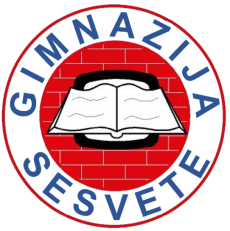 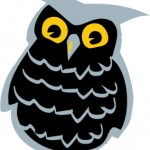 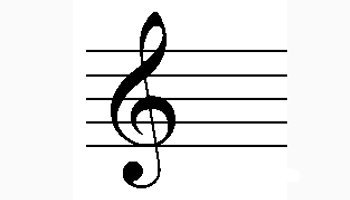 NOĆ MUZEJA 2017. u Gimnaziji Sesveteu petak, 27. siječnja 2017.TEMA NOĆI MUZEJA 2017. - GLAZBA Odabrana je s ciljem prezentiranja i popularizacije glazbene baštine i njene pohrane u muzejima i knjižnicama. IZLOŽBA U ŠKOLSKOJ KNJIŽNICITko želi pjevati, uvijek će pronaći pjesmu.Tom prigodom u školskoj čitaonici izložena je literaturu iz područja glazbene umjetnosti; mediji za prijenos zvučnih zapisa i glazbe; portreti glazbenika koje su radili naši učenici; tematski plakati o zaštićenoj nematerijalnoj kulturnoj baštini iz područja glazbenog stvaralaštva hrvatskog naroda. Izložbu otvaramo u petak, 27. siječnja 2017.,                                                           u 9.35 sati, svi ste dobrodošli!Pripremili: Nikola Sebastian Jambrošić, prof. i Ruža Jozić, knjižničarka